It is the parent’s responsibility to ensure that the requirements, detailed in this Supplementary Information Form, are fully met prior to submission. 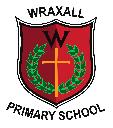 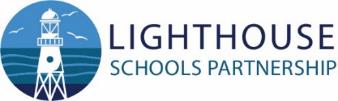 Please make sure this is completed and returned to the school by 11.59pm on 15 January 2021 to be considered in the first round of allocations.The school is designated as a school with a religious character and as such is permitted to give priority to applicants who are of the faith of the school. The purpose of the Supplementary Information Form is to verify the Christian commitment of the parent(s) applying for a place at a Church of England school.This form should be completed if you want your application to be considered using the Christian commitment oversubscription criterion of the school admissions policy.Child’s detailsParent’s detailsDeclarationI confirm that the child named in this Supplementary Information Form satisfies the indicated criterion. I understand that an offer of a school place may be withdrawn where this claim is found to be misleading or false and that by signing this declaration, I grant the Admission Authority permission to seek further confirmation where it is deemed necessary to do so.The required evidenceThe following declaration must be signed by the Vicar, Priest or Church official to confirm that the child named on this SIF fully satisfies the requirements of the indicated criterion.I have consulted the Church leadership team and can confirm that the child and/or parent named on this Supplementary Information Form attends church or place of Christian worship and has done so for at least once per month for the last twelve consecutive months.Please return the completed and signed form to:Wraxall C of E Primary SchoolBristol RoadWraxallNorth SomersetBS48 1LB First name (s)Last nameDOBFirst name (s)Last nameContact NumberAddressPostcodeOversubscription criteriaTick if applicableChildren who themselves, or whose parent(s) attend All Saints Church, Wraxall or St Bartholomew’s Church, Failand on at least one day per month and have attended for the previous twelve consecutive months prior to application.In the event that during the period specified for attendance at worship the church has been closed for public worship and has not provided alternative premises for that worship, the requirements of these [admissions] arrangements in relation to attendance will only apply to the period when the church or alternative premises have been available for public worship.SignatureDateSignature of Vicar/Minister/PriestPrint namePositionDateName of ChurchAddress of ChurchPostcodePhone numberEmail address